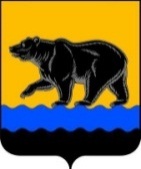 АДМИНИСТРАЦИЯ ГОРОДА НЕФТЕЮГАНСКА постановлениег.НефтеюганскО внесении изменений в постановление администрации города Нефтеюганска от 15.11.2018 № 603-п «Об утверждении муниципальной программы города Нефтеюганска «Социально-экономическое развитие города Нефтеюганска»В соответствии с  Федеральным законом от 25.10.2001 № 136-ФЗ  «Земельный кодекс Российской Федерации», Федеральным законом                                    от 29.12.2004 № 190-ФЗ  «Градостроительный кодекс Российской Федерации», Федеральным законом от 24.07.2007 № 221-ФЗ «О кадастровой деятельности», Федеральным законом от 29.07.1998 № 135-ФЗ «Об оценочной деятельности в Российской Федерации», Постановлением Правительства Российской Федерации от 03.12.2014 № 1299 «Об утверждении Правил проведения публичных торгов по продаже объектов незавершенного строительства», в связи с уточнением объемов бюджетных ассигнований, изменением лимитов бюджетных обязательств на 2020 год, в соответствии с постановлением администрации города Нефтеюганска от 18.04.2019 № 77-нп «О модельной муниципальной программе города Нефтеюганска, порядке принятия решения                      о разработке муниципальных программ города Нефтеюганска, их формирования, утверждения и реализации» администрация города Нефтеюганска постановляет:1.Внести в постановление администрации города Нефтеюганска от 15.11.2018 № 603-п «Об утверждении муниципальной программы города Нефтеюганска «Социально-экономическое развитие города Нефтеюганска»                       (с изменениями, внесенными постановлениями администрации города Нефтеюганска от 14.02.2019 № 66-п, от 27.03.2019 № 136-п, от 18.04.2019                          № 177-п, от 15.05.2019 № 246-п, 12.08.2019 № 737-п, от 11.10.2019 № 1091-п,                                                    от 12.11.2019 № 1257-п, от 17.12.2019 № 1421-п, от 24.12.2019 № 1471-п,                       от 06.02.2020 № 133-п, от 11.03.2020 № 381-п, от 18.05.2020 № 748-п, от 18.06.2020 № 935-п) следующие изменения, а именно:1.1.В приложении к постановлению:1.1.1.Паспорт муниципальной программы изложить согласно приложению к постановлению.1.1.2.Подраздел «Раздел 1 «О стимулировании инвестиционной и инновационной деятельности, развитие конкуренции и негосударственного сектора экономики» исключить.1.1.3.В заголовке подраздела «Раздел 2 «Механизм реализации муниципальной программы» слова «Раздел 2» исключить.1.1.4.Раздел «2.Механизм реализации муниципальной программы» после слов «…, и совершенствование механизмов управления муниципальным имуществом.» дополнить абзацем:«Реализация основного мероприятия «Проведение работ по оценке и формированию земельных участков в целях эффективного управления земельными ресурсами» осуществляется на основании муниципальных контрактов (договоров) на выполнения работ по формированию земельных участков, определение оценки (рыночной стоимости земельных участков, объектов незавершенного строительства, размера ежегодной арендной платы, цены права на заключение договора (РЗТ), размера первого арендного платежа (Комплексное освоение).».1.2.Таблицы 1, 2, 4 муниципальной программы изложить согласно приложению к настоящему постановлению.2.Департаменту по делам администрации города (Прокопович П.А.) разместить постановление на официальном сайте органов местного самоуправления города Нефтеюганска в сети Интернет.Приложение к постановлениюадминистрации городаот 22.09.2020 № 1574-пПаспорт муниципальной программы«Социально-экономическое развитие города Нефтеюганска»Таблица 1               Целевые показатели муниципальной программыТаблица 2Перечень основных мероприятий муниципальной программыТаблица 4 Характеристика основных мероприятий муниципальной программы, их связь с целевыми показателямиГлава города Нефтеюганска                                    С.Ю.ДегтяревНаименование муниципальной программыСоциально-экономическое развитие города НефтеюганскаДата утверждения муниципальной программы 15.11.2018Ответственный исполнитель муниципальной программыАдминистрация города Нефтеюганска Соисполнители муниципальной программыДепартамент муниципального имущества администрации города НефтеюганскаДепартамент градостроительства и земельных отношений администрации города НефтеюганскаЦель муниципальной программыСоздание условий для увеличения экономического потенциала городаЗадачи муниципальной программы1.Развитие конкуренции, повышение качества стратегического планирования и управления.2.Эффективное исполнение переданных государственных полномочий.3.Повышение социально-экономической эффективности потребительского рынка, создание условий для наиболее полного удовлетворения спроса населения на качественные товары и услуги.4.Создание благоприятных условий для устойчивого развития малого и среднего предпринимательства.5.Обеспечение информационной открытости органов местного самоуправления, соблюдение права граждан на получение полной и достоверной информации о деятельности органов местного самоуправления города Нефтеюганска6.Создание условий для реализации потребителями своих прав и их защиты. Повышение уровня правовой грамотности и формирование у населения навыков рационального потребительского поведения.7.Эффективное управление земельными ресурсами в границах муниципального образования город НефтеюганскПодпрограммы или основные мероприятия1.Совершенствование муниципального управления.2.Исполнение отдельных государственных полномочий.3.Развитие конкуренции и потребительского рынка.4.Развитие малого и среднего предпринимательства.5.Своевременное и достоверное информирование населения о деятельности органов местного самоуправления муниципального образования город НефтеюганскНаименование портфеля проектов, проекта, направленных в том числе на реализацию в городе Нефтеюганске национальных проектов Российской ФедерацииПортфель проектов «Малое и среднее предпринимательство и поддержка индивидуальной предпринимательской инициативы», в том числе:-проект «Расширение доступа субъектов МСП к финансовой поддержке, в том числе к льготному финансированию»;-проект «Популяризация предпринимательства»Целевые показатели муниципальной программы 1.Уровень удовлетворенности населения муниципального образования качеством предоставления муниципальных услуг – 90%;2.Среднее время ожидания в очереди при обращении заявителя в орган местного самоуправления для получения муниципальных услуг - 15 минут;3.Доля записей актов гражданского состояния, внесенных в электронную базу данных, от общего объема архивного фонда отдела ЗАГС - 100%;4.Удельный вес организаций, охваченных методической помощью по вопросам труда и охраны труда, по данным государственной статистики – 40,0%;5.Количество организаций, реализующих утвержденные ежегодные планы мероприятий по улучшению условий и охраны труда, от общего количества отчитавшихся организаций - 19,5%;6.Количество руководителей и специалистов организаций, ежегодно проходящих обучение и проверку знаний требований охраны труда в обучающих организациях, имеющих лицензию на проведение обучения - 8 500 человек;7.Доля организаций, заключивших и представивших на уведомительную регистрацию коллективные договоры – 7,3%; 8.Количество разработанных методических рекомендаций (памяток, пособий) по вопросам труда и охраны труда для руководителей и представительных органов работников - 13 штук;9.Поголовье сельскохозяйственных животных по основной отрасли животноводства – 3 579 штук;10.Производство молока – 2 329,32 тонны;11.Производство мяса в живом весе –                   175,62 тонн;12.Молочная продуктивность коров - 4 094 кг;13.Обеспеченность населения торговой площадью 555 кв.м. на 1 000 жителей;14.Обеспеченность населения посадочными местами в организациях общественного питания в общедоступной сети 58 единиц на                       1000 жителей;15.Доля предприятий торговой площадью более 50 кв.м - 87%;16.Количество предприятий оптового звена -              28 единиц;17.Число субъектов малого и среднего предпринимательства на 10 тыс. населения                529,3 единицы;   18.Доля среднесписочной численности занятых на малых и средних предприятиях в общей численности работающих – 43,2%;19.Уровень информированности населения города о деятельности органов местного самоуправления города Нефтеюганска 88% от общей численности населения города;20.Доля населения, выражающего удовлетворенность информационной открытостью органов местного самоуправления города Нефтеюганска - 66% от общей численности населения города;21.Объём эфирного времени в электронных средствах массовой информации города Нефтеюганска - 1284 минуты;22.Количество информационных материалов в печатных средствах массовой информации города Нефтеюганска - 46 выпусков;23.Процент выполнения контрольных мероприятий к общему количеству запланированных мероприятий - 100%;24.Исполнение рекомендаций контрольных мероприятий   при дальнейшем исполнении бюджета - да/нет;25.Увеличение доли потребительских споров, разрешенных в досудебном и внесудебном порядке, в общем количестве споров с участием потребителей с 90,0% до 90,8%;26.Удовлетворенность населения деятельностью органов местного самоуправления (процентов от числа опрошенных) – 75%;27.Исполнение плана мероприятий направленного на эффективное использование земельными ресурсами в границах муниципального образования город Нефтеюганск –100%Сроки реализации муниципальной программы2019 - 2025 годы и на период до 2030 годаПараметры финансового обеспечения муниципальной программыОбъем финансирования муниципальной программы на 2019-2030 годы составит                      5 432 438,421 тыс. руб.:          2019 год – 470 183,997 тыс. руб.;          2020 год – 465 949,724 тыс. руб.;          2021 год – 449 397,100 тыс. руб.;          2022 год – 449 656,400 тыс. руб.;          2023 год – 449 656,400 тыс. руб.;          2024 год – 449 656,400 тыс. руб.;          2025 год – 449 656,400 тыс. руб.;2026-2030 годы – 2 248 282,000 тыс. руб.№ п/пНаименование показателей результатовБазовый показатель на начало реализации муниципальной программыЗначение показателя по годамЗначение показателя по годамЗначение показателя по годамЗначение показателя по годамЗначение показателя по годамЗначение показателя по годамЗначение показателя по годамЗначение показателя по годамЦелевое значение показателя на момент окончания действия муниципальной программы№ п/пНаименование показателей результатовБазовый показатель на начало реализации муниципальной программы2019 год2020 год2021 год2022 год2023 год2024 год2025 годЗа период с 2026 по 2030 годЦелевое значение показателя на момент окончания действия муниципальной программы1234567891011121Уровень удовлетворенности населения муниципального образования качеством предоставления муниципальных услуг85,58585,58686,58787,59090902Среднее время ожидания в очереди при обращении заявителя в орган местного самоуправления для получения муниципальных услуг, минут151515151515151515153Доля записей актов гражданского состояния, внесенных в электронную базу данных, от общего объема архивного фонда отдела ЗАГС, %1001001001001001001001001001004Удельный вес организаций, охваченных методической помощью по вопросам труда и охраны труда, по данным государственной статистики, %262830323436384040405Количество организаций, реализующих утвержденные ежегодные планы мероприятий по улучшению условий и охраны труда, от общего количества отчитавшихся организаций, %13,214,215,216,217,218,219,219,519,519,56Количество руководителей и специалистов организаций, ежегодно проходящих обучение и проверку знаний требований охраны труда в обучающих организациях, имеющих лицензию на проведение обучения, чел.78747974808081908270838084908500850085007Доля организаций, заключивших и представивших на уведомительную регистрацию коллективные договоры, %6,66,76,86,977,17,27,37,37,38Количество разработанных методических рекомендаций (памяток, пособий) по вопросам труда и охраны труда для руководителей и представительных органов работников, шт.67891011121313139Поголовье сельскохозяйственных животных по основной отрасли животноводства, шт.557255723579357935793579357935793579357910Производство молока, т1129,81129,82329,322329,322329,322329,322329,322329,322329,322329,3211Производство мяса в живом весе, т312,07312,07175,62175,62175,62175,62175,62175,62175,62175,6212Молочная продуктивность коров, кг409440944094409440944094409440944094409413Обеспеченность населения торговой площадью, кв.м на 1000 жителей52552553053554054555055555555514Обеспеченность населения посадочными местами в организациях общественного питания в общедоступной сети, единиц на 1000 жителей 5252535455565758585815Доля предприятий торговой площадью более 50 кв.м, %8181828384858687878716Количество предприятий оптового звена, единиц2626262727272828282817Число субъектов малого и среднего предпринимательства на 10 тыс. населения, единиц346,4369,5375,3386,6398,2410,1422,4435,1529,3529,318Доля среднесписочной численности занятых на малых и средних предприятиях в общей численности работающих, %30,530,730,831,43232,833,734,543,243,219Уровень информированности населения города о деятельности органов местного самоуправления города Нефтеюганска, % от общей численности населения города8283848586878888888820Доля населения, выражающего удовлетворенность информационной открытостью органов местного самоуправления города Нефтеюганска, % от общей численности населения города6262636465666666666621Объём эфирного времени в электронных средствах массовой информации города Нефтеюганска, минут128412841284128412841284128412841284128422Количество информационных материалов в печатных средствах массовой информации города Нефтеюганска, выпуск5246464646464646464623Процент выполнения контрольных мероприятий к общему количеству запланированных мероприятий, %10010010010010010010010010010024Исполнение рекомендаций контрольных мероприятий   при дальнейшем исполнении бюджета (да/нет)дададададададададада25Доля потребительских споров, разрешенных в досудебном и внесудебном порядке, в общем количестве споров с участием потребителей, %9090,190,290,390,490,590,690,790,890,826Удовлетворенность населения деятельностью органов местного самоуправления (процентов от числа опрошенных)70-727575757575757527Исполнение плана мероприятий направленного на эффективное использование земельными ресурсами в границах муниципального образования город Нефтеюганск, %.100-100------100№ основного мероприятияОсновные мероприятия муниципальной программы (их связь с целевыми показателями муниципальной программы)ответственный исполнитель/ соисполнительИсточники финансированияФинансовые затраты на реализацию (тыс. рублей)Финансовые затраты на реализацию (тыс. рублей)Финансовые затраты на реализацию (тыс. рублей)Финансовые затраты на реализацию (тыс. рублей)Финансовые затраты на реализацию (тыс. рублей)Финансовые затраты на реализацию (тыс. рублей)Финансовые затраты на реализацию (тыс. рублей)Финансовые затраты на реализацию (тыс. рублей)Финансовые затраты на реализацию (тыс. рублей)№ основного мероприятияОсновные мероприятия муниципальной программы (их связь с целевыми показателями муниципальной программы)ответственный исполнитель/ соисполнительИсточники финансированиявсегов том числев том числев том числев том числев том числев том числев том числев том числе№ основного мероприятияОсновные мероприятия муниципальной программы (их связь с целевыми показателями муниципальной программы)ответственный исполнитель/ соисполнительИсточники финансированиявсего2019 год2020 год2021 год2022 год2023 год2024 год2025 годЗа период с 2026 по 2030 год12345678910111213Подпрограмма 1. «Совершенствование муниципального управления».Подпрограмма 1. «Совершенствование муниципального управления».Подпрограмма 1. «Совершенствование муниципального управления».Подпрограмма 1. «Совершенствование муниципального управления».Подпрограмма 1. «Совершенствование муниципального управления».Подпрограмма 1. «Совершенствование муниципального управления».Подпрограмма 1. «Совершенствование муниципального управления».Подпрограмма 1. «Совершенствование муниципального управления».Подпрограмма 1. «Совершенствование муниципального управления».Подпрограмма 1. «Совершенствование муниципального управления».Подпрограмма 1. «Совершенствование муниципального управления».Подпрограмма 1. «Совершенствование муниципального управления».Подпрограмма 1. «Совершенствование муниципального управления».1.1Обеспечение выполнения комплекса работ по повышению качества анализа и разработки (уточнения) стратегий, комплексных программ, концепций, прогнозов, а так же целеполагающих документов муниципального образования город НефтеюганскАдминистрация города1.2Мониторинг социально-экономического развития муниципального образованияАдминистрация города1.3Формирование перечня и методологическое руководство при разработке муниципальных программ и ведомственных программАдминистрация города123456789101112131.4Обеспечение исполнения муниципальных функций администрации (23, 24)Администрация городаВсего  3 595 922,815    289 982,270    304 854,145     299 171,200    300 212,800     300 212,800     300 212,800    300 212,800     1 501 064,000   1.4Обеспечение исполнения муниципальных функций администрации (23, 24)Администрация городаМестный бюджет  3 595 922,815    289 982,270    304 854,145     299 171,200    300 212,800     300 212,800     300 212,800    300 212,800     1 501 064,000   1.4Обеспечение исполнения муниципальных функций администрации (23, 24)Администрация городаОкружной бюджет                     -                      -                      -                       -                      -                        -                       -                       -                           -     1.5Повышение качества оказания муниципальных услуг, выполнение других обязательств муниципального образования (1, 2)Администрация городаВсего     550 743,787      49 034,887      47 413,900       45 429,500      45 429,500       45 429,500       45 429,500      45 429,500        227 147,500   1.5Повышение качества оказания муниципальных услуг, выполнение других обязательств муниципального образования (1, 2)Администрация городаМестный бюджет     548 759,387      49 034,887      45 429,500       45 429,500      45 429,500       45 429,500       45 429,500      45 429,500        227 147,500   1.5Повышение качества оказания муниципальных услуг, выполнение других обязательств муниципального образования (1, 2)Администрация городаФедеральный бюджет         1 984,400                    -          1 984,400                     -                      -                        -                       -                       -                           -     1.6Проведение работ по оценке и формированию земельных участков в целях эффективного управления земельными ресурсами (27)Департамент градостроительства и земельных отношенийВсего              57,910                    -               57,910                     -                      -                        -                       -                       -                           -     1.6Проведение работ по оценке и формированию земельных участков в целях эффективного управления земельными ресурсами (27)Департамент градостроительства и земельных отношенийМестный бюджет              57,910                    -               57,910                     -                      -                        -                       -                       -                           -     1.6Проведение работ по оценке и формированию земельных участков в целях эффективного управления земельными ресурсами (27)Департамент градостроительства и земельных отношенийФедеральный бюджет                     -                      -                      -                       -                      -                        -                       -                       -                           -     1.6Проведение работ по оценке и формированию земельных участков в целях эффективного управления земельными ресурсами (27)Департамент градостроительства и земельных отношенийОкружной бюджет                     -                      -                      -                       -                      -                        -                       -                       -                           -     Итого по подпрограмме 1Всего  4 146 724,512    339 017,157    352 325,955     344 600,700    345 642,300     345 642,300     345 642,300    345 642,300     1 728 211,500   Итого по подпрограмме 1Местный бюджет  4 144 740,112    339 017,157    350 341,555     344 600,700    345 642,300     345 642,300     345 642,300    345 642,300     1 728 211,500   Итого по подпрограмме 1Окружной бюджет                      -                       -                       -                       -                       -                        -                        -                       -                           -     Итого по подпрограмме 1Федеральный бюджет         1 984,400                     -          1 984,400                     -                       -                        -                        -                       -                           -     Подпрограмма 2 «Исполнение отдельных государственных полномочий».Подпрограмма 2 «Исполнение отдельных государственных полномочий».Подпрограмма 2 «Исполнение отдельных государственных полномочий».Подпрограмма 2 «Исполнение отдельных государственных полномочий».Подпрограмма 2 «Исполнение отдельных государственных полномочий».Подпрограмма 2 «Исполнение отдельных государственных полномочий».Подпрограмма 2 «Исполнение отдельных государственных полномочий».Подпрограмма 2 «Исполнение отдельных государственных полномочий».Подпрограмма 2 «Исполнение отдельных государственных полномочий».Подпрограмма 2 «Исполнение отдельных государственных полномочий».Подпрограмма 2 «Исполнение отдельных государственных полномочий».Подпрограмма 2 «Исполнение отдельных государственных полномочий».Подпрограмма 2 «Исполнение отдельных государственных полномочий».2.1Реализация переданных государственных полномочий на осуществление деятельности по содержанию штатных единиц органов местного самоуправления (3-8)Администрация городаВсего     371 706,706      31 697,137      31 651,669       30 563,900      30 866,000       30 866,000       30 866,000      30 866,000        154 330,000   2.1Реализация переданных государственных полномочий на осуществление деятельности по содержанию штатных единиц органов местного самоуправления (3-8)Администрация городаОкружной бюджет264 180,700      21 236,000   22 024,300       22 060,000      22 095,600       22 095,600       22 095,600      22 095,600        110 478,000   2.1Реализация переданных государственных полномочий на осуществление деятельности по содержанию штатных единиц органов местного самоуправления (3-8)Администрация городаМестный бюджет1 356,106        1 202,737             153,369                     -                      -                        -                       -                       -                           -     2.1Реализация переданных государственных полномочий на осуществление деятельности по содержанию штатных единиц органов местного самоуправления (3-8)Администрация городаФедеральный бюджет     106 169,900        9 258,400        9 474,000         8 503,900        8 770,400         8 770,400         8 770,400        8 770,400          43 852,000   123456789101112132.2Осуществление государственных полномочий по составлению (изменению) списков кандидатов в присяжные заседатели федеральных судов общей юрисдикции в Российской ФедерацииАдминистрация городаВсего         1 265,700             15,400             18,100              24,400           134,200            134,200            134,200           134,200               671,000   2.2Осуществление государственных полномочий по составлению (изменению) списков кандидатов в присяжные заседатели федеральных судов общей юрисдикции в Российской ФедерацииАдминистрация городаФедеральный бюджет         1 265,700             15,400             18,100              24,400           134,200            134,200            134,200           134,200               671,000   2.3Государственная поддержка развития растениеводства и животноводства, переработки и реализации продукции (9-12)Администрация городаВсего     256 384,800      43 370,500      21 500,000       20 295,600      19 024,300       19 024,300       19 024,300      19 024,300          95 121,500   2.3Государственная поддержка развития растениеводства и животноводства, переработки и реализации продукции (9-12)Администрация городаФедеральный бюджет                     -                      -                      -                       -                      -                        -                       -                       -                           -     2.3Государственная поддержка развития растениеводства и животноводства, переработки и реализации продукции (9-12)Администрация городаОкружной бюджет     256 384,800      43 370,500      21 500,000       20 295,600      19 024,300       19 024,300       19 024,300      19 024,300          95 121,500   2.3Государственная поддержка развития растениеводства и животноводства, переработки и реализации продукции (9-12)Администрация городаМестный бюджет                     -                      -                      -                       -                      -                        -                       -                       -                           -     Итого по подпрограмме 2Всего     629 357,206      75 083,037      53 169,769       50 883,900      50 024,500       50 024,500       50 024,500      50 024,500        250 122,500   Итого по подпрограмме 2Федеральный бюджет     107 435,600        9 273,800        9 492,100         8 528,300        8 904,600         8 904,600         8 904,600        8 904,600          44 523,000   Итого по подпрограмме 2Окружной бюджет520 565,500      64 606,500   43 524,300       42 355,600      41 119,900       41 119,900       41 119,900      41 119,900        205 599,500   Итого по подпрограмме 2Местный бюджет1 356,106        1 202,737   153,369                  -                       -                        -                        -                       -                           -     Подпрограмма 3. «Развитие конкуренции и потребительского рынка».Подпрограмма 3. «Развитие конкуренции и потребительского рынка».Подпрограмма 3. «Развитие конкуренции и потребительского рынка».Подпрограмма 3. «Развитие конкуренции и потребительского рынка».Подпрограмма 3. «Развитие конкуренции и потребительского рынка».Подпрограмма 3. «Развитие конкуренции и потребительского рынка».Подпрограмма 3. «Развитие конкуренции и потребительского рынка».Подпрограмма 3. «Развитие конкуренции и потребительского рынка».Подпрограмма 3. «Развитие конкуренции и потребительского рынка».Подпрограмма 3. «Развитие конкуренции и потребительского рынка».Подпрограмма 3. «Развитие конкуренции и потребительского рынка».Подпрограмма 3. «Развитие конкуренции и потребительского рынка».Подпрограмма 3. «Развитие конкуренции и потребительского рынка».3.1Удовлетворение спроса населения на товары и услуги (13-16)Администрация города3.2Правовое просвещение и информирование в сфере защиты прав потребителей (25)Администрация городаПодпрограмма 4 «Развитие малого и среднего предпринимательства».Подпрограмма 4 «Развитие малого и среднего предпринимательства».Подпрограмма 4 «Развитие малого и среднего предпринимательства».Подпрограмма 4 «Развитие малого и среднего предпринимательства».Подпрограмма 4 «Развитие малого и среднего предпринимательства».Подпрограмма 4 «Развитие малого и среднего предпринимательства».Подпрограмма 4 «Развитие малого и среднего предпринимательства».Подпрограмма 4 «Развитие малого и среднего предпринимательства».Подпрограмма 4 «Развитие малого и среднего предпринимательства».Подпрограмма 4 «Развитие малого и среднего предпринимательства».Подпрограмма 4 «Развитие малого и среднего предпринимательства».Подпрограмма 4 «Развитие малого и среднего предпринимательства».Подпрограмма 4 «Развитие малого и среднего предпринимательства».4.1Предоставление в пользование муниципального имущества организациям (17-18)Департамент муниципального имущества123456789101112134.2Региональный проект «Расширение доступа субъектов МСП к финансовой поддержке, в том числе к льготному финансированию» (17-18)Администрация городаВсего       70 649,126        9 065,691        6 184,435         5 539,900        5 539,900         5 539,900         5 539,900        5 539,900          27 699,500   4.2Региональный проект «Расширение доступа субъектов МСП к финансовой поддержке, в том числе к льготному финансированию» (17-18)Администрация городаМестный бюджет       23 191,326        2 300,091        1 981,235         1 891,000        1 891,000         1 891,000         1 891,000        1 891,000            9 455,000   4.2Региональный проект «Расширение доступа субъектов МСП к финансовой поддержке, в том числе к льготному финансированию» (17-18)Администрация городаОкружной бюджет       47 457,800        6 765,600        4 203,200         3 648,900        3 648,900         3 648,900         3 648,900        3 648,900          18 244,500   4.2Региональный проект «Расширение доступа субъектов МСП к финансовой поддержке, в том числе к льготному финансированию» (17-18)Администрация городаФедеральный бюджет                     -                      -                      -                       -                      -                        -                       -                       -                           -     4.3Региональный проект «Популяризация предпринимательства» (17-18)Администрация городаВсего       11 620,365        1 335,300           349,065            993,600           993,600            993,600            993,600           993,600            4 968,000   4.3Региональный проект «Популяризация предпринимательства» (17-18)Администрация городаМестный бюджет         5 181,365           439,300           349,065            439,300           439,300            439,300            439,300           439,300            2 196,500   4.3Региональный проект «Популяризация предпринимательства» (17-18)Администрация городаОкружной бюджет         6 439,000           896,000                    -              554,300           554,300            554,300            554,300           554,300            2 771,500   4.3Региональный проект «Популяризация предпринимательства» (17-18)Администрация городаФедеральный бюджет                     -                      -                      -                       -                      -                        -                       -                       -                           -     4.4Предоставление неотложных мер поддержки субьектам малого и среднего предпринимательтства, осуществляющим деятельность в отраслях, пострадавших от распространения новой короновирусной инфекции (17-18)Администрация городаВсего         5 747,400                    -          5 747,400                     -                      -                        -                       -                       -                           -     4.4Предоставление неотложных мер поддержки субьектам малого и среднего предпринимательтства, осуществляющим деятельность в отраслях, пострадавших от распространения новой короновирусной инфекции (17-18)Администрация городаМестный бюджет         2 000,000    -     2 000,000    - - - - - -4.4Предоставление неотложных мер поддержки субьектам малого и среднего предпринимательтства, осуществляющим деятельность в отраслях, пострадавших от распространения новой короновирусной инфекции (17-18)Администрация городаОкружной бюджет         3 747,400    -     3 747,400    - - - - - -4.4Предоставление неотложных мер поддержки субьектам малого и среднего предпринимательтства, осуществляющим деятельность в отраслях, пострадавших от распространения новой короновирусной инфекции (17-18)Администрация городаФедеральный бюджет                     -      -                 -      - - - - - -Итого по подпрограмме 4Всего       88 016,891      10 400,991      12 280,900         6 533,500        6 533,500         6 533,500         6 533,500        6 533,500          32 667,500   Итого по подпрограмме 4Местный бюджет       30 372,691        2 739,391        4 330,300         2 330,300        2 330,300         2 330,300         2 330,300        2 330,300          11 651,500   Итого по подпрограмме 4Окружной бюджет       57 644,200        7 661,600        7 950,600         4 203,200        4 203,200         4 203,200         4 203,200        4 203,200          21 016,000   Итого по подпрограмме 4Федеральный бюджет                      -                       -                       -                       -                       -                        -                        -                       -                           -     Подпрограмма 5 «Своевременное и достоверное информирование населения о деятельности органов местного самоуправления муниципального образования город Нефтеюганск».Подпрограмма 5 «Своевременное и достоверное информирование населения о деятельности органов местного самоуправления муниципального образования город Нефтеюганск».Подпрограмма 5 «Своевременное и достоверное информирование населения о деятельности органов местного самоуправления муниципального образования город Нефтеюганск».Подпрограмма 5 «Своевременное и достоверное информирование населения о деятельности органов местного самоуправления муниципального образования город Нефтеюганск».Подпрограмма 5 «Своевременное и достоверное информирование населения о деятельности органов местного самоуправления муниципального образования город Нефтеюганск».Подпрограмма 5 «Своевременное и достоверное информирование населения о деятельности органов местного самоуправления муниципального образования город Нефтеюганск».Подпрограмма 5 «Своевременное и достоверное информирование населения о деятельности органов местного самоуправления муниципального образования город Нефтеюганск».Подпрограмма 5 «Своевременное и достоверное информирование населения о деятельности органов местного самоуправления муниципального образования город Нефтеюганск».Подпрограмма 5 «Своевременное и достоверное информирование населения о деятельности органов местного самоуправления муниципального образования город Нефтеюганск».Подпрограмма 5 «Своевременное и достоверное информирование населения о деятельности органов местного самоуправления муниципального образования город Нефтеюганск».Подпрограмма 5 «Своевременное и достоверное информирование населения о деятельности органов местного самоуправления муниципального образования город Нефтеюганск».Подпрограмма 5 «Своевременное и достоверное информирование населения о деятельности органов местного самоуправления муниципального образования город Нефтеюганск».Подпрограмма 5 «Своевременное и достоверное информирование населения о деятельности органов местного самоуправления муниципального образования город Нефтеюганск».123456789101112135.1Создание условий для реализации целенаправленной информационной политики органов местного самоуправления муниципального образования город Нефтеюганск (19-22)Департамент муниципального имуществаВсего     278 192,800      22 722,300      23 236,900       23 254,500      23 219,900       23 219,900       23 219,900      23 219,900        116 099,500   5.1Создание условий для реализации целенаправленной информационной политики органов местного самоуправления муниципального образования город Нефтеюганск (19-22)Департамент муниципального имуществаМестный бюджет     278 192,800      22 722,300      23 236,900       23 254,500      23 219,900       23 219,900       23 219,900      23 219,900        116 099,500   5.1Создание условий для реализации целенаправленной информационной политики органов местного самоуправления муниципального образования город Нефтеюганск (19-22)Департамент муниципального имуществаОкружной бюджет                     -                      -                      -                       -                      -                        -                       -                       -                           -     5.1Создание условий для реализации целенаправленной информационной политики органов местного самоуправления муниципального образования город Нефтеюганск (19-22)Администрация городаВсего     290 147,012      22 960,512      24 936,200       24 124,500      24 236,200       24 236,200       24 236,200      24 236,200        121 181,000   5.1Создание условий для реализации целенаправленной информационной политики органов местного самоуправления муниципального образования город Нефтеюганск (19-22)Администрация городаМестный бюджет     290 147,012      22 960,512      24 936,200       24 124,500      24 236,200       24 236,200       24 236,200      24 236,200        121 181,000   5.1Создание условий для реализации целенаправленной информационной политики органов местного самоуправления муниципального образования город Нефтеюганск (19-22)Администрация городаОкружной бюджет                 -                      -                       -                      -                        -                       -                       -                           -     Всего по подпрограмме 5Всего     568 339,812      45 682,812      48 173,100       47 379,000      47 456,100       47 456,100       47 456,100      47 456,100        237 280,500   Всего по подпрограмме 5Местный бюджет     568 339,812      45 682,812      48 173,100       47 379,000      47 456,100       47 456,100       47 456,100      47 456,100        237 280,500   Всего по подпрограмме 5Окружной бюджет                      -                       -                       -                       -                       -                        -                        -                       -                           -     Всего по муниципальной программеВсего  5 432 438,421    470 183,997    465 949,724     449 397,100    449 656,400     449 656,400     449 656,400    449 656,400     2 248 282,000   Всего по муниципальной программеМестный бюджет4 744 808,721 388 642,097   402 998,324  394 310,000    395 428,700     395 428,700     395 428,700    395 428,700     1 977 143,500   Всего по муниципальной программеОкружной бюджет578 209,700   72 268,100   51 474,900    46 558,800      45 323,100       45 323,100       45 323,100      45 323,100        226 615,500   Всего по муниципальной программеФедеральный бюджет     109 420,000        9 273,800      11 476,500         8 528,300        8 904,600         8 904,600         8 904,600        8 904,600          44 523,000   В том числе:В том числе:В том числе:В том числе:В том числе:В том числе:В том числе:В том числе:В том числе:В том числе:В том числе:В том числе:В том числе:Инвестиции в объекты муниципальной собственности (за исключением инвестиций в объекты муниципальной собственности по проектам, портфелям проектов)ВсегоИнвестиции в объекты муниципальной собственности (за исключением инвестиций в объекты муниципальной собственности по проектам, портфелям проектов)Местный бюджетИнвестиции в объекты муниципальной собственности (за исключением инвестиций в объекты муниципальной собственности по проектам, портфелям проектов)Окружной бюджетИнвестиции в объекты муниципальной собственности (за исключением инвестиций в объекты муниципальной собственности по проектам, портфелям проектов)Федеральный бюджет12345678910111213Прочие расходыВсего  5 432 438,421    470 183,997    465 949,724     449 397,100    449 656,400     449 656,400     449 656,400    449 656,400     2 248 282,000   Прочие расходыМестный бюджет  4 744 808,721   388 642,097    402 998,324    394 310,000    395 428,700     395 428,700     395 428,700    395 428,700     1 977 143,500   Прочие расходыОкружной бюджет     578 209,700      72 268,100      51 474,900       46 558,800      45 323,100       45 323,100       45 323,100      45 323,100        226 615,500   Прочие расходыФедеральный бюджет     109 420,000        9 273,800      11 476,500         8 528,300        8 904,600         8 904,600         8 904,600        8 904,600          44 523,000   В том числе:В том числе:В том числе:В том числе:В том числе:В том числе:В том числе:В том числе:В том числе:В том числе:В том числе:В том числе:В том числе:Департамент муниципального имуществаДепартамент муниципального имуществаВсего     278 192,800      22 722,300      23 236,900       23 254,500      23 219,900       23 219,900       23 219,900      23 219,900        116 099,500   Департамент муниципального имуществаДепартамент муниципального имуществаМестный бюджет     278 192,800      22 722,300      23 236,900       23 254,500      23 219,900       23 219,900       23 219,900      23 219,900        116 099,500   Департамент муниципального имуществаДепартамент муниципального имуществаОкружной бюджет                     -                      -                      -                       -                      -                        -                       -                       -                           -     Администрация городаАдминистрация городаВсего  5 154 187,711    447 461,697    442 654,914     426 142,600    426 436,500     426 436,500     426 436,500    426 436,500     2 132 182,500   Администрация городаАдминистрация городаВсего  5 154 187,711    447 461,697    442 654,914     426 142,600    426 436,500     426 436,500     426 436,500    426 436,500     2 132 182,500   Администрация городаАдминистрация городаОкружной бюджет578 209,700      72 268,100   51 474,900    46 558,800      45 323,100       45 323,100       45 323,100      45 323,100        226 615,500   Администрация городаАдминистрация городаФедеральный бюджет     109 420,000        9 273,800      11 476,500         8 528,300        8 904,600         8 904,600         8 904,600        8 904,600          44 523,000   Администрация городаАдминистрация городаМестный бюджет  4 466 558,011    365 919,797   379 703,514  371 055,500    372 208,800     372 208,800     372 208,800    372 208,800     1 861 044,000   Департамент градостроительства и земельных отношенийДепартамент градостроительства и земельных отношенийВсего              57,910                    -               57,910                     -                      -                        -                       -                       -                           -     Департамент градостроительства и земельных отношенийДепартамент градостроительства и земельных отношенийМестный бюджет              57,910                    -               57,910                     -                      -                        -                       -                       -                           -     Департамент градостроительства и земельных отношенийДепартамент градостроительства и земельных отношенийОкружной бюджет                     -                      -                      -                       -                      -                        -                       -                       -                           -     Департамент градостроительства и земельных отношенийДепартамент градостроительства и земельных отношенийФедеральный бюджет                     -                      -                      -                       -                      -                        -                       -                       -                           -     № п/пОсновные мероприятияОсновные мероприятияОсновные мероприятияНаименование целевого показателя№ п/пОсновные мероприятияОсновные мероприятияОсновные мероприятияНаименование целевого показателя№ п/пНаименованиеСодержание (направления расходов)Номер приложения к муниципальной программе, реквизиты нормативного правового акта, наименование портфеля проектов (проекта)Наименование целевого показателя12345Цель: «Создание условий для увеличения экономического потенциала города».Цель: «Создание условий для увеличения экономического потенциала города».Цель: «Создание условий для увеличения экономического потенциала города».Цель: «Создание условий для увеличения экономического потенциала города».Цель: «Создание условий для увеличения экономического потенциала города».Задача: «Развитие конкуренции, повышение качества стратегического планирования и управления».Задача: «Развитие конкуренции, повышение качества стратегического планирования и управления».Задача: «Развитие конкуренции, повышение качества стратегического планирования и управления».Задача: «Развитие конкуренции, повышение качества стратегического планирования и управления».Задача: «Развитие конкуренции, повышение качества стратегического планирования и управления».Подпрограмма 1. «Совершенствование муниципального управления».Подпрограмма 1. «Совершенствование муниципального управления».Подпрограмма 1. «Совершенствование муниципального управления».Подпрограмма 1. «Совершенствование муниципального управления».Подпрограмма 1. «Совершенствование муниципального управления».1.1Обеспечение выполнения комплекса работ по повышению качества анализа и разработки (уточнения) стратегий, комплексных программ, концепций, прогнозов, а так же целеполагающих документов муниципального образования город Нефтеюганск1.2Мониторинг социально-экономического развития муниципального образования1.3Формирование перечня и методологическое руководство при разработке муниципальных программ и ведомственных программ1.4Обеспечение исполнения муниципальных функций администрации (23,24)Расходы на содержание аппарата администрации города Нефтеюганска, МКУ «УпОДОМС» и прочие расходы (связь, информатика).1.ФЗ от 06.10.2003 № 131-ФЗ «Об общих принципах организации местного самоуправления в Российской Федерации»2.ФЗ от 31.07.1998 № 145-ФЗ «Бюджетный кодекс Российской Федерации» 3. ФЗ от 02.03.2007 № 25-ФЗ «О муниципальной службе в Российской Федерации»4.ФЗ от 05.08.200 № 117-ФЗ «Налоговый кодекс Российской Федерации» (вторая часть)5.ФЗ от 28.06.2014 № 188-ФЗ «О внесении изменений в отдельные законодательные акты Российской Федерации по вопросам обязательного социального страхования»6.ФЗ от 03.07.2016 № 250-ФЗ «О внесении изменений в отдельные законодательные акты РФ признании утратившими силу отдельных законодательных актов (положений законодательных актов) РФ в связи с принятием ФЗ «О внесении изменений в части первую и вторую налогового кодекса в РФ в связи с передачей налоговым органом полномочий по администрированию страховых взносов на обязательное пенсионное и медицинское страхование»7.Постановление Правительства Российской Федерации от 15.11.2017             № 1378 «О предельной величине базы для исчисления страховых взносов на обязательное социальное страхование на случай временной нетрудоспособности и в связи с материнством и на обязательное пенсионное страхование с 1 января 2018 г.»8.Закон ХМАО - Югры от 20.07.2007 № 113-оз «Об отдельных вопросах муниципальной службы в ХМАО - Югре»9.Постановление Правительства ХМАО - Югры от 24.12.2007 333-п «О нормативах формирования расходов на оплату труда депутатов, выборных должностных лиц местного самоуправления, осуществляющих свои полномочия на постоянной основе, и муниципальных служащих в ХМАО -Югре»10.Решение Думы города Нефтеюганска от 02.07.2012 № 316-V «О денежном содержании лица, замещающего муниципальную должность и лица, замещающего должность муниципальной службы в органах местного самоуправления города Нефтеюганска»11.Решение Думы города Нефтеюганска от 27.09.2012 № 373-V «Об утверждении Положения о гарантиях и компенсациях для лиц, проживающих в муниципальном образовании город Нефтеюганск, работающих в организациях, финансируемых из бюджета муниципального образования город Нефтеюганск»12.Устав города Нефтеюганска от 30.05.2005 № 475 «Устав города Нефтеюганска»13.Распоряжение администрации города Нефтеюганска от 08.06.2010         № 264-р «О порядке и размерах возмещения расходов, связанных со служебными командировками»14.Коллективный договор администрации города Нефтеюганска от 22.09.2010 б/н «Коллективный договор»15. Распоряжение администрации города Нефтеюганска от 24.06.2013          № 314-р «Об утверждении положения о департаменте по делам администрации»16.Постановление администрации города Нефтеюганска от 18.10.2012          № 3000 «О создании муниципального казенного учреждения «Управление по обеспечению органов местного самоуправления города Нефтеюганска»-Процент выполнения контрольных мероприятий к общему количеству запланированных мероприятий, %-Исполнение рекомендаций контрольных мероприятий   при дальнейшем исполнении бюджета (да/нет)1.5Повышение качества оказания муниципальных услуг, выполнение других обязательств муниципального образования (1,2)Расходы на прочие мероприятия органов местного самоуправления в т.ч.: организацию деятельности предоставления государственных и муниципальных услуг населению через многофункциональный центр (МФЦ), по принципу «единого окна»; оплату членских взносов; другие расходы, связанные с выполнением других обязательств.1.ФЗ от 27.07.2010 «Об организации предоставления государственных и муниципальных услуг» 2.Постановление Правительства Российской Федерации от 22.12.2012          № 1376 «О некоторых мерах по повышению качества предоставления государственных (муниципальных) услуг на базе многофункциональных центров предоставления государственных (муниципальных) услуг»-Уровень удовлетворенности населения муниципального образования качеством предоставления муниципальных услуг-Среднее время ожидания в очереди при обращении заявителя в орган местного самоуправления для получения муниципальных услуг, минутЗадача «Эффективное управление земельными ресурсами в границах муниципального образования город Нефтеюганск»Задача «Эффективное управление земельными ресурсами в границах муниципального образования город Нефтеюганск»Задача «Эффективное управление земельными ресурсами в границах муниципального образования город Нефтеюганск»Задача «Эффективное управление земельными ресурсами в границах муниципального образования город Нефтеюганск»Задача «Эффективное управление земельными ресурсами в границах муниципального образования город Нефтеюганск»1.6Проведение работ по оценке и формированию земельных участков в целях эффективного управления земельными ресурсами (27)Расходы на осуществление переданных полномочий в сфере земельных отношений, направленных  на выполнения работ по формированию земельных участков и  определение оценки (рыночной стоимость земельных участков, объектов незавершенного строительства, размера ежегодной арендной платы, цены права на заключение договора (РЗТ), размера первого арендного платежа (Комплексное освоение).1.ФЗ от 06.10.2003 № 131-ФЗ «Об общих принципах организации местного самоуправления в Российской Федерации»2.ФЗ от 31.07.1998 № 145-ФЗ «Бюджетный кодекс Российской Федерации»3. ФЗ от 25.10.2001 N 136-ФЗ «Земельный кодекс Российской Федерации»4. ФЗ от 29.12.2004 N 190-ФЗ «Градостроительный кодекс Российской Федерации»5. ФЗ от 24.07.2007 №221-ФЗ «О кадастровой деятельности»6. ФЗ от 29.07.1998 №135-ФЗ «Об оценочной деятельности в Российской федерации»7.Постановление Правительства РФ от 03.12.2014 №1299 «О утверждении Правил проведения публичных торгов по продаже объектов незавершенного строительства»-Исполнение плана мероприятий направленного на эффективное использование земельными ресурсами в границах муниципального образования город Нефтеюганск, %Задача «Эффективное исполнение переданных государственных полномочий»Задача «Эффективное исполнение переданных государственных полномочий»Задача «Эффективное исполнение переданных государственных полномочий»Задача «Эффективное исполнение переданных государственных полномочий»Задача «Эффективное исполнение переданных государственных полномочий»Подпрограмма 2 «Исполнение отдельных государственных полномочий».Подпрограмма 2 «Исполнение отдельных государственных полномочий».Подпрограмма 2 «Исполнение отдельных государственных полномочий».Подпрограмма 2 «Исполнение отдельных государственных полномочий».Подпрограмма 2 «Исполнение отдельных государственных полномочий».2.1Реализация переданных государственных полномочий на осуществление деятельности по содержанию штатных единиц органов местного самоуправления (3-8)Расходы на осуществление переданных полномочий: по образованию и организации деятельности комиссий по делам несовершеннолетних и защите их прав; по созданию административных комиссий; в сфере трудовых отношений и государственного управления охраной; на государственную регистрацию актов гражданского состояния; по хранению, комплектованию, учету и использованию архивных документов, относящихся к государственной собственности Ханты- Мансийского автономного округа - Югры1. Закон ХМАО - Югра от 15.10.2010 № 149-оз «О наделении органов местного самоуправления муниципальных образований Ханты-Мансийского автономного округа – Югры отдельными государственными полномочиями по хранению, комплектованию, учету и использованию архивных документов, относящихся к государственной собственности Ханты-Мансийского автономного округа – Югры» 2. Закон ХМАО - Югры от 30.09.2008 № 91-оз (ред. от 29.10.2017) «О наделении органов местного самоуправления муниципальных образований Ханты-Мансийского автономного округа - Югры отдельными государственными полномочиями в сфере государственной регистрации актов гражданского состояния» 3. Закон ХМАО - Югры от 27.05.2011 № 57-оз (ред. от 27.06.2014) «О наделении органов местного самоуправления муниципальных образований Ханты-Мансийского автономного округа - Югры отдельными государственными полномочиями в сфере трудовых отношений и государственного управления охраной труда» 4. Закон ХМАО - Югры от 12.10.2005 № 74-оз (ред. от 17.10.2018) «О комиссиях по делам несовершеннолетних и защите их прав в Ханты-Мансийском автономном округе - Югре и наделении органов местного самоуправления отдельными государственными полномочиями по созданию и осуществлению деятельности комиссий по делам несовершеннолетних и защите их прав» 5. Закон ХМАО - Югры от 02.03.2009 № 5-оз (ред. от 27.09.2015) «Об административных комиссиях в Ханты-Мансийском автономном округе – Югре»-Доля записей актов гражданского состояния, внесенных в электронную базу данных, от общего объема архивного фонда отдела ЗАГС, %-Удельный вес организаций, охваченных методической помощью по вопросам труда и охраны труда, по данным государственной статистики, %-Количество организаций, реализующих утвержденные ежегодные планы мероприятий по улучшению условий и охраны труда, от общего количества отчитавшихся организаций, %-Количество руководителей и специалистов организаций, ежегодно проходящих обучение и проверку знаний требований охраны труда в обучающих организациях, имеющих лицензию на проведение обучения, чел.-Доля организаций, заключивших и представивших на уведомительную регистрацию коллективные договоры, %-Количество разработанных методических рекомендаций (памяток, пособий) по вопросам труда и охраны труда для руководителей и представительных органов работников, шт.2.2Осуществление государственных полномочий по составлению (изменению) списков кандидатов в присяжные заседатели федеральных судов общей юрисдикции в Российской ФедерацииРасходы на финансовое обеспечение переданных полномочий по составлению (изменению) списков кандидатов в присяжные заседатели федеральных судов общей юрисдикции в Российской ФедерацииПостановление Правительства Российской Федерации от 23.05.2005 № 320 «Об утверждении Правил финансового обеспечения переданных исполнительно-распорядительным органам муниципальных образований государственных полномочий по составлению списков кандидатов в присяжные заседатели федеральных судов общей юрисдикции в Российской Федерации»2.3Государственная поддержка развития растениеводства и животноводства, переработки и реализации продукции (9-12)Предоставление субсидий сельскохозяйственным товаропроизводителям в рамках реализации государственной программы «Развитие агропромышленного комплекса»Постановление Правительства ХМАО - Югры от 05.10.2018 № 344-п «О государственной программе Ханты-Мансийского автономного округа - Югры «Развитие агропромышленного комплекса»-Поголовье сельскохозяйственных животных по основной отрасли животноводства, шт.-Производство молока, т-Производство мяса в живом весе, т-Молочная продуктивность коров, кгЗадача: «Повышение социально-экономической эффективности потребительского рынка, создание условий для наиболее полного удовлетворения спроса населения на качественные товары и услуги».Задача: «Повышение социально-экономической эффективности потребительского рынка, создание условий для наиболее полного удовлетворения спроса населения на качественные товары и услуги».Задача: «Повышение социально-экономической эффективности потребительского рынка, создание условий для наиболее полного удовлетворения спроса населения на качественные товары и услуги».Задача: «Повышение социально-экономической эффективности потребительского рынка, создание условий для наиболее полного удовлетворения спроса населения на качественные товары и услуги».Задача: «Повышение социально-экономической эффективности потребительского рынка, создание условий для наиболее полного удовлетворения спроса населения на качественные товары и услуги».Цель 3: «Удовлетворение спроса населения на товары и услуги».Цель 3: «Удовлетворение спроса населения на товары и услуги».Цель 3: «Удовлетворение спроса населения на товары и услуги».Цель 3: «Удовлетворение спроса населения на товары и услуги».Цель 3: «Удовлетворение спроса населения на товары и услуги».Подпрограмма 3. «Развитие конкуренции и потребительского рынка».Подпрограмма 3. «Развитие конкуренции и потребительского рынка».Подпрограмма 3. «Развитие конкуренции и потребительского рынка».Подпрограмма 3. «Развитие конкуренции и потребительского рынка».Подпрограмма 3. «Развитие конкуренции и потребительского рынка».3.1Удовлетворение спроса населения на товары и услуги (13-16, 25)В целях создания условий для обеспечения населения города услугами торговли, общественного питания, создания условий для развития субъектов сельскохозяйственного производства, расширения рынка сельскохозяйственной продукции отделом развития предпринимательства и потребительского рынка обеспечивается проведение и организация ярмарок по продаже товаров народного потребления иногородних товаропроизводителей (ежеквартально) и «ярмарок выходного дня» местных производителей (еженедельно по пятницам)Закон ХМАО - Югры от 20.07.2007 № 102-оз «Об организации деятельности ярмарок на территории Ханты-Мансийского автономного округа - Югры»-Обеспеченность населения торговой площадью, кв.м на 1000 жителей-Обеспеченность населения посадочными местами в организациях общественного питания в общедоступной сети, единиц на 1000 жителей-Доля предприятий торговой площадью более 50 кв.м, %-Количество предприятий оптового звена, единиц3.2Правовое просвещение и информирование в сфере защиты прав потребителейКонсультирование потребителей для восстановления своих прав и их защиты, а также повышения уровня правовой грамотности и формирования у населения навыков рационального потребительского поведения.	Закон Российской Федерации от 07.02.1992 № 2300-1 «О защите прав потребителей»Доля потребительских споров, разрешенных в досудебном и внесудебном порядке, в общем количестве споров с участием потребителей.Рассчитывается как удельный вес числа потребительских споров, урегулированных потребителями с хозяйствующими субъектами в добровольном (досудебном и внесудебном) порядке, в общем количестве потребительских споров, по которым потребителям оказана правовая помощь специалистом органов местного самоуправления, занимающегося защитой прав потребителейЗадача: «Создание благоприятных условий для устойчивого развития малого и среднего предпринимательства».Задача: «Создание благоприятных условий для устойчивого развития малого и среднего предпринимательства».Задача: «Создание благоприятных условий для устойчивого развития малого и среднего предпринимательства».Задача: «Создание благоприятных условий для устойчивого развития малого и среднего предпринимательства».Задача: «Создание благоприятных условий для устойчивого развития малого и среднего предпринимательства».Подпрограмма 4 «Развитие малого и среднего предпринимательства».Подпрограмма 4 «Развитие малого и среднего предпринимательства».Подпрограмма 4 «Развитие малого и среднего предпринимательства».Подпрограмма 4 «Развитие малого и среднего предпринимательства».Подпрограмма 4 «Развитие малого и среднего предпринимательства».Цель 4: «Высокий уровень информационной, имущественной и финансовой поддержки малого и среднего предпринимательства».Цель 4: «Высокий уровень информационной, имущественной и финансовой поддержки малого и среднего предпринимательства».Цель 4: «Высокий уровень информационной, имущественной и финансовой поддержки малого и среднего предпринимательства».Цель 4: «Высокий уровень информационной, имущественной и финансовой поддержки малого и среднего предпринимательства».Цель 4: «Высокий уровень информационной, имущественной и финансовой поддержки малого и среднего предпринимательства».4.1Предоставление в пользование муниципального имущества организациям    (17-18)-Число субъектов малого и среднего предпринимательства на 10 тыс. населения, единиц-Доля среднесписочной численности занятых на малых и средних предприятиях в общей численности работающих, %4.2Расширение доступа субъектов МСП к финансовой поддержке, в том числе к льготному финансированию (17-18)Расходы на реализацию мероприятий государственной поддержки малого и среднего предпринимательства г. Нефтеюганска.1.Постановление Правительства ХМАО – Югры от 05.10.2018 № 336-п «О государственной программе Ханты-Мансийского автономного округа – Югры «О государственной программе Ханты-Мансийского автономного округа - Югры «Развитие экономического потенциала» (с изменениями)2.Постановление администрации города Нефтеюганска от 11.06.2019 № 106-нп «О порядке предоставления в 2019 году субсидий на возмещение затрат субъектам малого и среднего предпринимательства, осуществляющим деятельность на территории города Нефтеюганска»3. Постановление Правительства ХМАО – Югры от 05.10.2018 № 336-п «О государственной программе Ханты-Мансийского автономного округа – Югры «О государственной программе Ханты-Мансийского автономного округа - Югры «Развитие экономического потенциала» (с изменениями)-Число субъектов малого и среднего предпринимательства на 10 тыс. населения, единиц-Доля среднесписочной численности занятых на малых и средних предприятиях в общей численности работающих, %4.3Региональный проект «Популяризация предпринимательства»                      (17-18)Расходы на реализацию мероприятий государственной поддержки малого и среднего предпринимательства г. Нефтеюганска.1.Постановление Правительства ХМАО – Югры от 05.10.2018 № 336-п «О государственной программе Ханты-Мансийского автономного округа – Югры «О государственной программе Ханты-Мансийского автономного округа - Югры «Развитие экономического потенциала» (с изменениями)2.Постановление администрации города Нефтеюганска от 11.06.2019 № 106-нп «О порядке предоставления в 2019 году субсидий на возмещение затрат субъектам малого и среднего предпринимательства, осуществляющим деятельность на территории города Нефтеюганска»3. Постановление Правительства ХМАО – Югры от 05.10.2018 № 336-п «О государственной программе Ханты-Мансийского автономного округа – Югры «О государственной программе Ханты-Мансийского автономного округа - Югры «Развитие экономического потенциала» (с изменениями)-Число субъектов малого и среднего предпринимательства на 10 тыс. населения, единиц-Доля среднесписочной численности занятых на малых и средних предприятиях в общей численности работающих, %4.4Предоставление неотложных мер поддержки субъектам малого и среднего предпринимательства, осуществляющим деятельность в отраслях, пострадавших от распространения новой коронавирусной инфекции (17-18)Расходы на реализацию мероприятий государственной поддержки малого и среднего предпринимательства г. Нефтеюганска.1.Постановление Правительства ХМАО – Югры от 05.10.2018 № 336-п «О государственной программе Ханты-Мансийского автономного округа – Югры «О государственной программе Ханты-Мансийского автономного округа - Югры «Развитие экономического потенциала» (с изменениями)2.Постановление администрации города Нефтеюганска от 11.06.2019 № 106-нп «О порядке предоставления в 2019 году субсидий на возмещение затрат субъектам малого и среднего предпринимательства, осуществляющим деятельность на территории города Нефтеюганска»3. Постановление Правительства ХМАО – Югры от 05.10.2018 № 336-п «О государственной программе Ханты-Мансийского автономного округа – Югры «О государственной программе Ханты-Мансийского автономного округа - Югры «Развитие экономического потенциала» (с изменениями)-Число субъектов малого и среднего предпринимательства на 10 тыс. населения, единиц-Доля среднесписочной численности занятых на малых и средних предприятиях в общей численности работающих, %Задача «Обеспечение информационной открытости органов местного самоуправления, соблюдение права граждан на получение полной и достоверной информации о деятельности органов местного самоуправления города Нефтеюганск».Задача «Обеспечение информационной открытости органов местного самоуправления, соблюдение права граждан на получение полной и достоверной информации о деятельности органов местного самоуправления города Нефтеюганск».Задача «Обеспечение информационной открытости органов местного самоуправления, соблюдение права граждан на получение полной и достоверной информации о деятельности органов местного самоуправления города Нефтеюганск».Задача «Обеспечение информационной открытости органов местного самоуправления, соблюдение права граждан на получение полной и достоверной информации о деятельности органов местного самоуправления города Нефтеюганск».Задача «Обеспечение информационной открытости органов местного самоуправления, соблюдение права граждан на получение полной и достоверной информации о деятельности органов местного самоуправления города Нефтеюганск».Подпрограмма 5 «Своевременное и достоверное информирование населения о деятельности органов местного самоуправления муниципального образования город Нефтеюганск».Подпрограмма 5 «Своевременное и достоверное информирование населения о деятельности органов местного самоуправления муниципального образования город Нефтеюганск».Подпрограмма 5 «Своевременное и достоверное информирование населения о деятельности органов местного самоуправления муниципального образования город Нефтеюганск».Подпрограмма 5 «Своевременное и достоверное информирование населения о деятельности органов местного самоуправления муниципального образования город Нефтеюганск».Подпрограмма 5 «Своевременное и достоверное информирование населения о деятельности органов местного самоуправления муниципального образования город Нефтеюганск».5.1Создание условий для реализации целенаправленной информационной политики органов местного самоуправления муниципального образования город Нефтеюганск (19-22)1)Расходы на обеспечение деятельности (оказание услуг) муниципального автономного учреждения «Редакция газеты «Здравствуйте, нефтеюганцы!»2) Расходы на реализацию мероприятий, направленных на своевременное и достоверное информирование населения о деятельности органов местного самоуправления муниципального образования города Нефтеюганска.3)Расходы на обеспечение деятельности АУ «НИЦ».1.ФЗ от 03.11.2006 № 174 «Об автономных учреждениях» (с изменениями) 2.Постановление администрации г.Нефтеюганска от 18.05.2016 № 75-нп «Об утверждении порядка определения нормативных затрат на оказание муниципальной услуги «Осуществление издательской деятельности муниципальным автономным учреждением «Редакция газеты «Здравствуйте, нефтеюганцы!»3. Постановление администрации города Нефтеюганска от 18.07.2016            № 145-нп «Об утверждении порядка определения объема и условий предоставления субсидий бюджета города Нефтеюганска муниципальным бюджетным и автономным учреждением города Нефтеюганска на иные цели» (с изменениями) 4. Постановление администрации города Нефтеюганска от 14.02.2018              № 24 «О порядке формирования, финансового обеспечения выполнения муниципального задания муниципальными учреждениями города Нефтеюганска и предоставления субсидий муниципальным бюджетным  и автономным учреждениям города Нефтеюганска на финансовое обеспечение выполнения муниципального задания»-Уровень информированности населения города о деятельности органов местного самоуправления города Нефтеюганска, % от общей численности населения города-Доля населения, выражающего удовлетворенность информационной открытостью органов местного самоуправления города Нефтеюганска, % от общей численности населения города-Объём эфирного времени в электронных средствах массовой информации города Нефтеюганска, минут-Количество информационных материалов в печатных средствах массовой информации города Нефтеюганска, выпуск